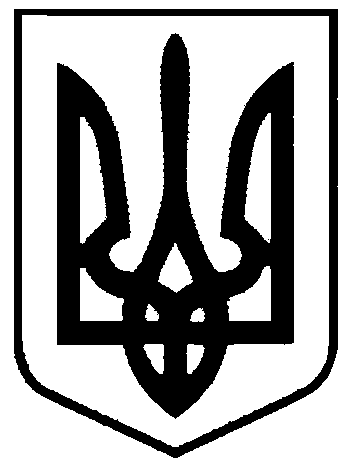 СВАТІВСЬКА МІСЬКА РАДАВИКОНАВЧИЙ КОМІТЕТРІШЕННЯвід  «15» грудня  2017 р.                        м. Сватове                                              № 96  Про надання допомоги Бабич О.С.на поховання сестри  Яковенко Е.С.яка на день смерті ніде не працювала  Розглянувши заяву Бабич Олексія Станіславовича, який проживає по вул. Весела, 50 м. Сватове, Луганської області, з проханням надати йому допомогу на поховання сестри Яковенко Еліни Станіславівни, яка померла 29.11.2017 року  і на день смерті не була пенсіонером, не перебувала на обліку в центрі зайнятості та ніде не працювала, керуючись ст. 13 Закону України «Про поховання та похоронну справу», постановою Кабінету Міністрів України № 99 від 31.01.2007 року, Виконавчий комітет Сватівської міської радиВИРІШИВ:Надати Бабич Олексію Станіславовича  матеріальну допомогу на поховання сестри Яковенко Еліни Станіславівни у розмірі 400  грн.Видатки здійснити за рахунок коштів передбачених бюджетом.Дане рішення направити:- керівнику фінансово-розрахункового відділу міської ради, Варибрус Н.О.Сватівський міський голова                                                      Є.В. Рибалко